Our local Rotary Club has just completed an amazing 55th year! We started last fall honoring our Patagonia High School Students. Our monthly Student of the Month award recognizing student’s scholarship, dedication to hard work, creativity and amazing accomplishments. These students were nominated by their teachers and receive a certificate and $100. They included Mia Achi, Yearbook; Gianna Martinez for AG; Juan Urais for Music; Chesed Chap for Science; Ralphie Quiroz for History; Duke Norton for English; Elizabeth McKay for Art; Matthew Davidson for Math; Christina Novack for PE. The annual Middle School Awardees received a certificate and $100 as well. These went to both of our local schools. At Patagonia Middle School, the awards went to Dahana Hernandez for Leadership, Savannah Woods for Citizenship and Jesus Guzman for Scholarship. At the Elgin Middle School, the awards went to Emma Goellner for Scholorship, Madison Vines for Athletics and Ayslain Mountjoy for Citizenship. This years College Scholarship Awards went to Juilanna Quiroga and Ernesto Cabrera. Our RYLA delegates this year were Russell Sherman and Karina Novack. Our 3rd Grade Dictionary project was enjoyed by the Patagonia and Elgin Classes. This year we also gave out beautiful preschool books to the Patagonia Pre School students on Valentine’s Day. Our Patagonia Birthday Books Project continues to be something the all students look forward to. We provided over 350 new books to student this year! Thanks to the Patagonia School Librarian, Roberta Ford, for working with us to make that happen. The 2nd Annual Rotary Career Fair at the Patagonia School was a big success. Some special thanks go out to Rotarians Randy Heiss, Rosann Clark and Reba Webber for all their hard work. This event just keeps getting better!The Club gained three new members. Rachell Hochheim and Reba Webber joined us as brand-new Rotarians. Anne Gibson transferred back to us. We are excited to have them join us. We lost long time Rotarian and a past Club President, Fred Sang. His death was a shock to us all and he is missed.Our Pennies for Harvey Campaign was a wonderful project lead by our own Rosann Clark and we raised over $1500 for the Beaumont Texas Rotary Foundation efforts to clean up after the devastating event. We helped the Rio Rico Club with their annual Bicycle Race event and manned a water station in Patagonia. Rotary Park at the Fairgrounds received a District Grant for the Ramadas and Horseshoe pits. Thanks goes out to Jim Rowley a former member for stepping in to help!We had a wonderful Social event with the Catalina Club at the Keif Joshua Winery.We all had fun at the Eiker’s home for our Holiday Party this year.Our annual Golf Tournament was renamed in honor of Fred and we had a great year with more golfers than ever, more raffle prizes and we made more money to support our efforts than any other year. Thanks to everyone who work so hard. Some special thanks goes out to Leslie taking the lead. We had a raffle at the SE Arizona Wine Festival and collected tasting fees at the chili cook off this year and did very well. Thanks to everyone who worked hard and had a lot of fun doing so. Some special thanks go out to Susan Scott for ensuring these fundraisers continue. Our President, Sue Archibald, attended the International Convention in Atlanta, Kief Manning spoke at the annual District Conference, our DG Joe Hedges visited us in October, Hank Huisking our AG visited regularly, incoming President Phil enjoyed PETS, a few of our members donated to the El Tour to support efforts to end Polio,  we were in the District Newsletter 4 times and PRT 6 times!!!Thanks to Susan Scott, Leslie Kramer, Reba Webber, Rosanne Clark, Rachelle Hochheim, Charlie Kentor, Randy Heiss, Phil Eiker, Sue Archibald, Anne Gibson and Joseph De Wolf for a great Rotary year full of fun, food and fellowship!Welcome to our new President Phil Eiker! 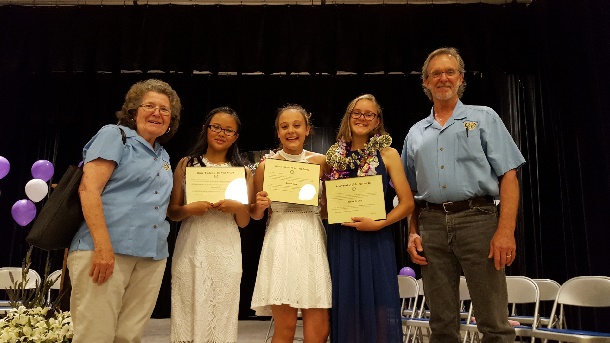 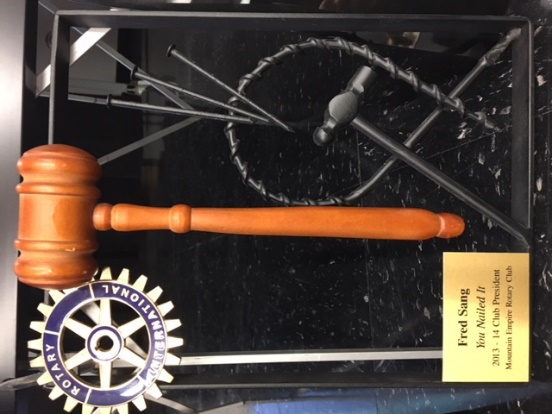 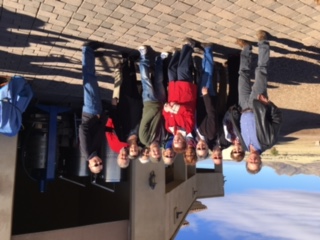 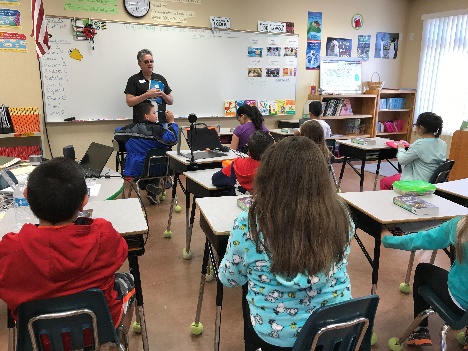 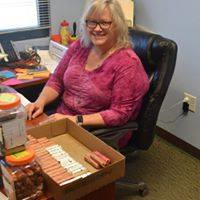 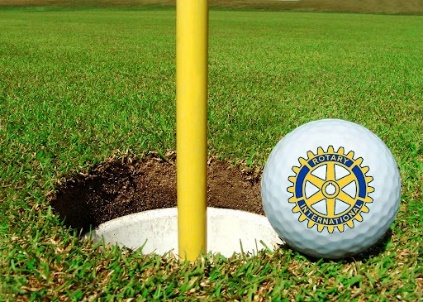 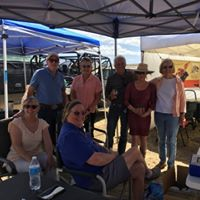 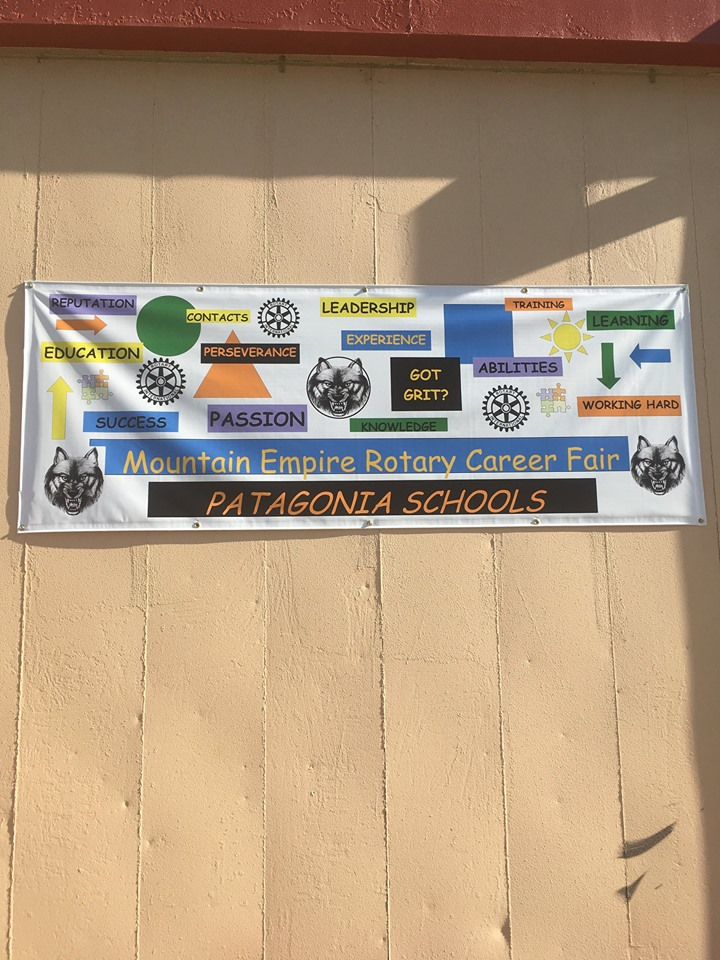 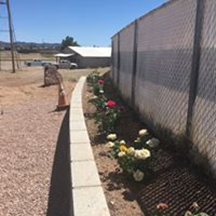 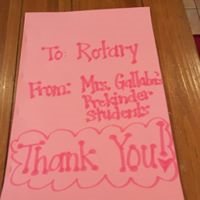 